令和元年9月13日会員各位 関係団体各位　　　　　　　　　　　　　　　　　　一般社団法人新潟県電子機械工業会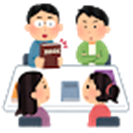 令和元年度 第2回「職場を元気にする女性の会」～企業見学＆意見交換会～　のご案内実り多きさわやかな秋、皆様お元気でご活躍のことと存じます。「女性の会」では今年度２回目の企画として、企業見学＆意見交換会を開催いたします。ワークライフバランスを確保し女性社員が安心して働ける環境作りや、ママカフェというユニークな活動に取り組んでいるアルプスアルパイン（株）様よりご協力をいただきます。今年度の活動テーマとしている「働き方改革」の観点からは、他社の取組を知ることは大いに参考になるものであり、また、他社を見る機会の少ない方には、貴重な見学の場になるはずです。皆様からのご参加をお待ちしております。記１　開催日　　令和元年１１月６日（水）　１３：３０～１６：００（受付時間１３：００～１３：2０）２　場　所　　アルプスアルパイン株式会社長岡工場（長岡市東高見１－３－５）３　内　容　　第１部　　１３：３０～１４：４０企業見学・取組事例紹介第２部　　１４：５０～１６：００　　意見交換（グループ別検討）　※見学先企業から数名参加予定　４　定  員　　2０名（先着順。参加企業・団体数を増やすため１社あたり３名上限）５　参加費 　 無　料６　持ち物　　内履き（かかと、つま先が隠れるもの。スニーカー等は可。スリッパは不可）７　申込期限　令和元年１０月２５日（金）まで　　　　　　　　　　　　　　　８　その他　　現地集合・解散　　　　　　　　　　　　　　　　　　　　　　　　　　　　　　　　　　　（一社）新潟県電子機械工業会　行きＦＡＸ　０２５８－２１－５４８８ 　　  E-mail : neia@neia.or.jp  令和元年度 第２回「職場を元気にする女性の会」参加申込書※名簿の情報は、当工業会からの連絡・情報提供のみに利用いたします。会社・団体名会社・団体名TEL 住 　   所住 　   所〒〒〒〒〒FAX申込担当者申込担当者所属・氏名所属・氏名参　加　者参　加　者氏　　　名氏　　　名氏　　　名部　署　名役　職備　　考備　　考参　加　者参　加　者１参　加　者参　加　者２３